Western Australia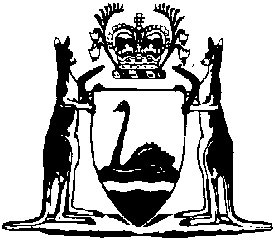 W.A. Marine (Life Saving Appliances, Fire Appliances and Miscellaneous Equipment) Regulations 1983Compare between:[12 Dec 2009, 01-c0-04] and [19 Mar 2010, 02-a0-06]Western AustraliaWestern Australian Marine Act 1982W.A. Marine (Life Saving Appliances, Fire Appliances and Miscellaneous Equipment) Regulations 19831.	Citation 		These regulations may be cited as the W.A. Marine (Life Saving Appliances, Fire Appliances and Miscellaneous Equipment) Regulations 1983 1.2.	Commencement 		These regulations shall come into operation on 1 July 1983.3.	Terms used	(1)	In these regulations —	Code means the Uniform Shipping Laws Code, referred to in section 115 of the Act, as in existence on 1 October 2009.	(2)	In the provisions of the Code incorporated in these regulations, a term has the same meaning as it has in the Code.	[Regulation 3 inserted Gazette 11 Dec2009 p. 5096.]4.	Incorporation of Sections10 and 11 of Code	(1)	The provisions of Section 10 and 11 of the Code are incorporated in these regulations and shall extend and apply to and in respect of all vessels and voyages to which the Act applies.	[(2)	deleted]	[Regulation4 amended Gazette 24 Oct 2008 p. 4676; 11 Dec2009 p. 5096.]5.	Incorporation of Section 13 of Code	(1)	In this regulation —	List 7 vessel means a new vessel as defined in clause 2 of Amendment List 7 to the Code as adopted on 7 November 2008.	(2)	The provisions of Section 13 of the Code that apply to vessels that are not List 7 vessels, modified as set out in subregulation (3), are incorporated in these regulations and extend and apply to and in respect of all such vessels and voyages to which the Act applies.	(3)	For the purposes of subregulation (2) Section 13 of the Code is modified as follows —	(a)	delete Part 4 Appendix B Part 1 item 6;	(b)	delete Part 4 Appendix M item 4;	(c)	delete Part 4 Appendix N item 5.	(4)	The provisions of Section 13 of the Code that apply to List 7 vessels, modified as set out in subregulation (5), are incorporated in these regulations and extend and apply to and in respect of all List 7 vessels and voyages to which the Act applies.	(5)	For the purposes of subregulation (4) Section 13 of the Code is modified as follows —	(a)	a reference in Section 13 of the Code to Part C Section 7C of the National Standard for Commercial Vessels does not include a reference to Part C Section 7C Annex A clause A4 of that Standard;	(b)	a reference in Section 13 of the Code to Part E of the National Standard for Commercial Vessels does not include a reference to Part E item 2.11.1.3 of that Standard.	[Regulation 5 inserted Gazette 11 Dec2009 p. 5097-8.]6.	Classification of vessels 		For the purposes of these regulations, vessels shall be classified in the manner provided by clause 6 of Section 1 of the Code.	[Regulation6 amended Gazette 24 Oct 2008 p. 4677; 11 Dec2009 p. 5098.][7.	Omitted under the Reprints Act1984 s. 7(4)(f).]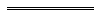 Notes1	Thisis a compilation of the W.A. Marine (Life Saving Appliances, Fire Appliances and Miscellaneous Equipment) Regulations1983 and includes the amendments made by the other written laws referred to in the following table.  The table also contains information about any reprint.Compilation table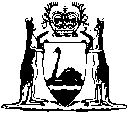 CitationCitationGazettalGazettalCommencementCommencementW.A. Marine (Life Saving Appliances, Fire Appliances and Miscellaneous Equipment) Regulations 1983W.A. Marine (Life Saving Appliances, Fire Appliances and Miscellaneous Equipment) Regulations 19831 Jul 1983 p. 2180-11 Jul 1983 p. 2180-11 Jul 1983 (see r. 2)1 Jul 1983 (see r. 2)W.A. Marine Amendment Regulations 1992 Pt. 8W.A. Marine Amendment Regulations 1992 Pt. 811 Aug 1992 p. 39768011 Aug 1992 p. 39768011 Aug 199211 Aug 1992Reprint of the W.A. Marine (Life Saving Appliances, Fire Appliances and Miscellaneous Equipment) Regulations 1983 as at 25 Jan 2002  (includes amendment listed above)Reprint of the W.A. Marine (Life Saving Appliances, Fire Appliances and Miscellaneous Equipment) Regulations 1983 as at 25 Jan 2002  (includes amendment listed above)Reprint of the W.A. Marine (Life Saving Appliances, Fire Appliances and Miscellaneous Equipment) Regulations 1983 as at 25 Jan 2002  (includes amendment listed above)Reprint of the W.A. Marine (Life Saving Appliances, Fire Appliances and Miscellaneous Equipment) Regulations 1983 as at 25 Jan 2002  (includes amendment listed above)Reprint of the W.A. Marine (Life Saving Appliances, Fire Appliances and Miscellaneous Equipment) Regulations 1983 as at 25 Jan 2002  (includes amendment listed above)Reprint of the W.A. Marine (Life Saving Appliances, Fire Appliances and Miscellaneous Equipment) Regulations 1983 as at 25 Jan 2002  (includes amendment listed above)W.A. Marine (Life Saving Appliances, Fire Appliances and Miscellaneous Equipment) Amendment Regulations 2008W.A. Marine (Life Saving Appliances, Fire Appliances and Miscellaneous Equipment) Amendment Regulations 200824 Oct 2008 p. 4675724 Oct 2008 p. 46757r. 1 and 2: 24 Oct 2008 (see r. 2(a));
Regulations other than r. 1 and 2: 25 Oct 2008 (see r. 2(b))r. 1 and 2: 24 Oct 2008 (see r. 2(a));
Regulations other than r. 1 and 2: 25 Oct 2008 (see r. 2(b))W.A. Marine Amendment Regulations 2009 Pt. 7W.A. Marine Amendment Regulations 2009 Pt. 711Dec2009 p. 5087-10911Dec2009 p. 5087-10912Dec2009 (see r. 2(b))12Dec2009 (see r. 2(b))